.Intro: 16 Counts (Start on Lyrics “Get out of that Kitcken”)S1: Side-Close. Forward. Hold. Forward Rock. Diagonal Step Back. Kick.S2: Cross-Back-Side (Diagonal). Hold. Cross Strut. Side Strut.S3: Cross Rock. 1/4 Turn Left. Hold. Step. Pivot 3/4 Turn Left. Hold.S4: Back Rock. Left Toe Point. Left Coaster Step.S5: Walk. Hold/Clap. Walk. Hold/Clap. Step. 1/2 turn. Step. Hold.S6: 1/2 Turn. Hitch. 1/2 Turn Hitch. Step 1/2 Turn. Forward Step. Hold.Non Turning Option for Counts 1 – 4:S7: Forward Toe Struts: Out-Out. Right Coaster Step.S8: 1/4 Turn. Touch. Side Step. Hold. Behind-Side-Cross. Hold.Start Again!*Tag 1- “Shake Rattle & Roll” – Happens at the End of Wall 1facing 3 o’clock Wall.Forward: Out-Out. Right Coaster Step. (With Shoulder Shimmys/Shakes)Forward: Out-Out. Left Coaster Step. (With Shoulder Shimmys/Shakes)**Tag 2 – Happens at the End of Wall 8 facing 12 o’clock Wall.Point Out. Hold. Point Behind. Hold.Ending: On Wall 11 when the dance is coming to the end, Replace the last 4 counts of the dance with a Weave 1/4 Turn.Behind-1/4 Turn-Step Forward.Rockin' Rebel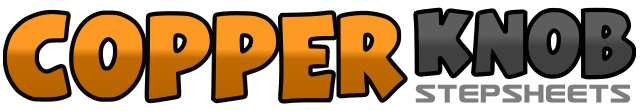 .......Count:64Wall:4Level:Improver.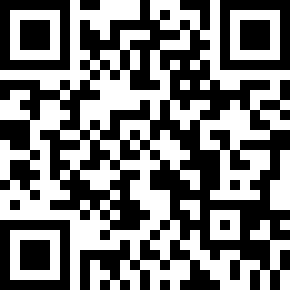 Choreographer:Karl-Harry Winson (UK) & Laura Sway (UK) - June 2016Karl-Harry Winson (UK) & Laura Sway (UK) - June 2016Karl-Harry Winson (UK) & Laura Sway (UK) - June 2016Karl-Harry Winson (UK) & Laura Sway (UK) - June 2016Karl-Harry Winson (UK) & Laura Sway (UK) - June 2016.Music:The Rockabilly Jive - Mike Denver : (Album: Cutloose..... www.amazon.co.uk)The Rockabilly Jive - Mike Denver : (Album: Cutloose..... www.amazon.co.uk)The Rockabilly Jive - Mike Denver : (Album: Cutloose..... www.amazon.co.uk)The Rockabilly Jive - Mike Denver : (Album: Cutloose..... www.amazon.co.uk)The Rockabilly Jive - Mike Denver : (Album: Cutloose..... www.amazon.co.uk)........1 – 4Step Right to Right side. Close Left beside Right. Step forward on Right. Hold.5 – 8Rock Left forward. Recover weight back on Right. Step back on Left angling body to Left diagonal. Kick Right forward.1 – 2On the Left diagonal [10.30] cross step Right over Left.  Step back on Left still on the diagonal. [10.30]3 – 4Straighten up to 12.00 Wall Stepping Right out to Right side. Hold. [12.00]5 – 8Cross Left toe across Right. Drop heel to the floor. Step Right toe out to Right side. Drop heel to the floor. [12.00]1 – 4Cross Rock Left over Right. Recover weight on Right. Turn 1/4 Left stepping Left forward. Hold. [9.00]5 – 8Step Right forward. Pivot 1/2 turn Left. Turn 1/4 Left stepping Right out to Right side. Hold. [12.00]1 – 4Cross rock Left behind Right. Recover weight on Right. Point Left toe out to Left side. Hold. [12.00]5 – 8Step back on Left. Step Right beside Left. Step forward on Left. Hold. [12.00]1 – 4Walk forward on Right. Clap hands. Walk forward on Left. Clap hands.5 – 8Step Right forward. Pivot 1/2 turn Left. Step forward on Right. Hold. [6.00]1 – 2Turn 1/2 Right stepping Left back. Hitch Right knee Up. [12.00].3 – 4Turn 1/2 Right stepping Right forward. Hitch Left knee Up. [6.00].5 – 8Step Left forward. Pivot 1/2 turn Right. Step forward on Left. Hold. [12.00].1 – 4Step forward Left. Hitch Right Knee. Step forward Right. Hitch Left Knee. [6.00]1 – 4Step forward and out on Right Toe. Drop the Heel. Step forward and out on Left Toe. Drop the heel.5 – 8Step back on Right. Step Left beside Right. Step forward on Right. Hold.1 – 4Turn 1/4 Right stepping Left to Left side. Touch Right beside Left. Step Right out to Right side. Hold. [3.00].5 – 8Cross Left behind Right. Step Right to Right side. Cross step Left over Right. Hold. [3.00]1 – 4Step forward and out on Right. Hold. Step forward and out on Left. Hold. (Shimmy/Shake Shoulders as you do this)5 – 8Step back on Right. Step Left beside Right. Step forward on Right. Hold.1 – 4Step forward and out on Left. Hold. Step forward and out on Right. Hold. (Shimmy/Shake Shoulders as you do this)5 – 8Step back on Left. Step Right beside Left. Step forward on Left. Hold.1 – 4Point Right Toe out to Right Side. Hold. Point/Touch Right toe behind Left foot Hold.5 – 8Cross Left behind Right. Turn 1/4 Right stepping Right forward. Step forward on Left. BIG FINISH!! [12.00]